INDICAÇÃO Nº 4370/2017Sugere ao Poder Executivo Municipal e aos órgãos competentes, instalação de um semáforo na Rua Graça Martins na esquina com a Rua Duque de Caxias no Centro. Excelentíssimo Senhor Prefeito Municipal, Nos termos do Art. 108 do Regimento Interno desta Casa de Leis, dirijo-me a Vossa Excelência para sugerir que, por intermédio do Setor competente, proceder com a instalação de um semáforo na Rua Graça Martins na esquina com a Rua Duque de Caxias no Centro, neste município. Justificativa:Munícipes procuraram este vereador buscando providências urgentes em relação a instalação de um semáforo na via acima mencionada, devido ao grande fluxo de veículos que passam em alta velocidade e o risco que os moradores e pedestres correm em decorrência deste excesso, haja vista que é uma área central e comercial aumentando ainda mais os riscos de acidentes. Palácio 15 de Junho - Plenário Dr. Tancredo Neves, 05 de maio de 2017.Antonio Carlos RibeiroCarlão Motorista-vereador-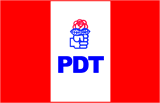 